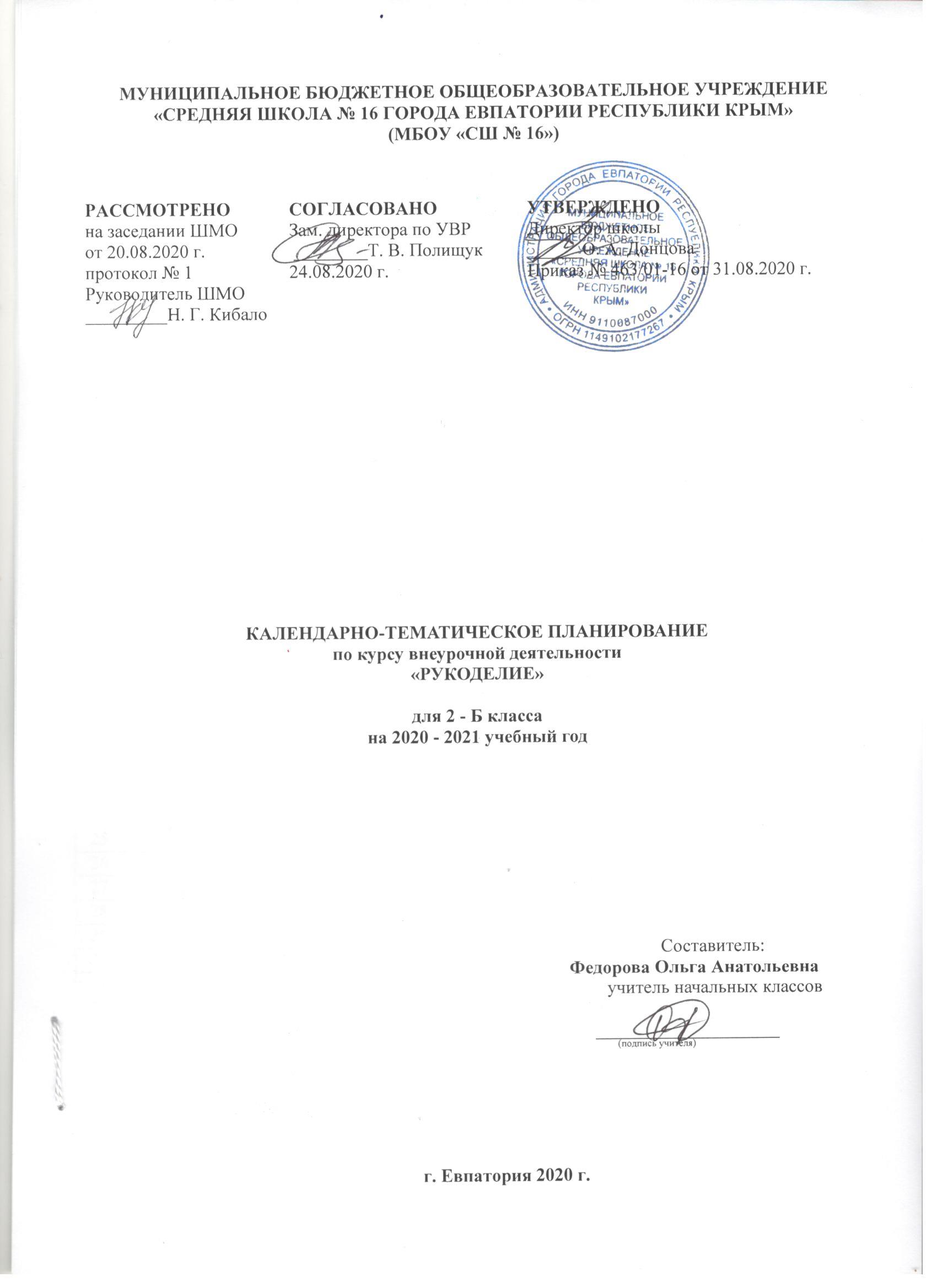 Календарно-тематическое планирование, 2 класс№ п/п№ п/пДатаДатаТема урокапланфактпланфактТема урока1. Бумагопластика (10 ч)1. Бумагопластика (10 ч)1. Бумагопластика (10 ч)1. Бумагопластика (10 ч)1. Бумагопластика (10 ч)107.09Открытка. «Розочки»207.09Открытка «Розочки». Окончание работы.314.09Открытка «День рождения»414.09Открытка с секретом.521.09Открытка ко дню матери.621.09Открытка-шоколадница.728.09Папье-маше. Копилка.828.09Папье-маше. Копилка. Окончание работы.905.10Топиарий. Знакомство с историей, виды изделий.1005.10Топиарий. Декоративное оформление готового изделия.2. Изделия из фетра (8 ч)2. Изделия из фетра (8 ч)2. Изделия из фетра (8 ч)2. Изделия из фетра (8 ч)2. Изделия из фетра (8 ч)1112.10Фетр. Виды фетра. Плоская игрушка. Сова.1212.10Плоская игрушка  «Сова».  Окончание работы1319.10Игольница из фетра.1419.10Игольница из фетра. Окончание работы.1526.10Чехол для телефона.1626.10Чехол для телефона. Окончание работы.1709.11Объемная игрушка из фетра.1809.11Объемная игрушка из фетра. Окончание работы3. Мягкая игрушка. (6 ч)3. Мягкая игрушка. (6 ч)3. Мягкая игрушка. (6 ч)3. Мягкая игрушка. (6 ч)3. Мягкая игрушка. (6 ч)1916.11Кукла. Виды кукол.2016.11Улитка. Выкройка.2123.11Улитка. Сбор изделия. Декоративное оформление.2223.11Кукла-большеножка.2330.11Кукла-большеножка. Сборка изделия.2430.11Кукла-большеножка. Декоративное оформление.4. Мастерская Деда Мороза (8 ч)4. Мастерская Деда Мороза (8 ч)4. Мастерская Деда Мороза (8 ч)4. Мастерская Деда Мороза (8 ч)4. Мастерская Деда Мороза (8 ч)2507.12Новогодние игрушки из цветной бумаги. Снежинки.2607.12Новогодние игрушки из цветной бумаги. Фонарики.2714.12Новогодние игрушки из цветной бумаги. Шары.2814.12Новогодние игрушки из цветной бумаги. Флажки.2921.12Новогодние игрушки из цветной бумаги. Бусы.3021.12Новогодние игрушки из цветной бумаги. Сосулька.3128.12Новогодние игрушки из цветной бумаги. Снеговик.3228.12Новогодние игрушки из цветной бумаги. Коллективная работа «Звери для ёлки».5. Мастерская  коллекции идей (22 ч)5. Мастерская  коллекции идей (22 ч)5. Мастерская  коллекции идей (22 ч)5. Мастерская  коллекции идей (22 ч)5. Мастерская  коллекции идей (22 ч)3311.01Поделки из цветной бумаги. Корабль. 3411.01Поделки из цветной бумаги. Поздравительная открытка.3518.01Поделки из цветных салфеток. Снеговик.3618.01Поделки из цветной бумаги. Цветы.3725.01Поделки из цветной бумаги. Коллективная работа «Цветочная поляна».3825.01Поделки из цветной бумаги. Птицы.3901.02Поделки из цветной бумаги. Коллективная работа «Птичий двор».4001.02Поделки из цветной бумаги. Бабочки.4108.02Поделки из цветной бумаги. Коллективная работа «Фантазия».4208.02Объемная аппликация «Дом». Скручивание элементов. Забор.4315.02Объемная аппликация «Дом». Скручивание элементов для дома.4415.02Объёмная аппликация «Берёза». Подготовка элементов аппликации.4522.02Объёмная аппликация «Берёза». Выполнение аппликации из подготовленных элементов.4622.02Объёмная аппликация «Букет в вазе». Подготовка элементов аппликации.4701.03Объёмная аппликация «Букет в вазе». Выполнение аппликации из подготовленных элементов.4801.03Аппликация «Береги природу!»4915.03Аппликация «Геометрический орнамент».5015.03Аппликация «Цветочный орнамент».5129.03Аппликация «Весёлые джунгли».5229.03Аппликация «Звёзды и кометы».5305.04Аппликация «Наш космодром».5405.04Выставка работ «Наши таланты».6. Мастерская оригами (6 ч)6. Мастерская оригами (6 ч)6. Мастерская оригами (6 ч)6. Мастерская оригами (6 ч)6. Мастерская оригами (6 ч)5512.04Знакомство с пальчиковым театром. Сказка «Репка».5612.04Изготовление героев к сказке «Репка».5719.04.Сюжетная композиция «Аквариум».5819.04Сюжетная композиция «Транспорт».5926.04Сюжетная композиция «Лесная поляна».6026.04Сюжетная композиция «Насекомые».7. Мастерская конструирования и моделирования (8 ч)7. Мастерская конструирования и моделирования (8 ч)7. Мастерская конструирования и моделирования (8 ч)7. Мастерская конструирования и моделирования (8 ч)7. Мастерская конструирования и моделирования (8 ч)6117.05Вертушки.6217.05Вертушки. Окончание работы.6324.05Летающие модели. Воздушный шар.6424.05Летающие модели. Парашют.65Плавающие модели.66Плавающие модели. Окончание работы.67Динамические модели. Легковой автомобиль.68Динамические модели. Автобус.